ПРОЕКТ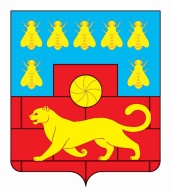 Администрация Мясниковского районаПОСТАНОВЛЕНИЕО порядке использования средств бюджета Мясниковского района  на  предоставление субсидий начинающим предпринимателям на возмещение части затрат по организации собственного дела В соответствии с Федеральным законом от 24.07.2007 № 209-ФЗ «О развитии малого и среднего предпринимательства в Российской Федерации»,  постановлением Правительства Ростовской области от 06.09.2016 №887 «Об общих требованиях к нормативным правовым актам, муниципальным правовым актам, регулирующим предоставление субсидий юридическим лицам (за исключением субсидий государственным (муниципальным) учреждениям), индивидуальным предпринимателям, а также физическим лицам - производителям товаров, работ, услуг", муниципальной программой Мясниковского района «Экономическое развитие и инновационная экономика», утвержденной постановлением Администрации Мясниковского района от 14.10.2013 № 1226 «Об утверждении муниципальной программы Мясниковского района «Экономическое развитие и инновационная экономика»,  Администрация Мясниковского района постановляет:1. Утвердить Положение о порядке использования средств бюджета Мясниковского района на предоставление субсидий начинающим предпринимателям на возмещение части затрат по организации собственного дела, согласно приложению  1.2. Утвердить состав рабочей группы по отбору претендентов на предоставление субсидий начинающим предпринимателям на возмещение части затрат по организации собственного дела, согласно приложению  2.  3. Отделу экономического развития Администрации Мясниковского района:обеспечить проведение мониторинга деятельности начинающих предпринимателей - получателей субсидии для организации собственного дела на предмет эффективности финансовой поддержки;обеспечить контроль за целевым использованием средств бюджета Мясниковского района, выделенных на предоставление субсидий начинающим предпринимателям на возмещение затрат по организации собственного дела.  4. Рекомендовать Государственному казенному учреждению «Центр занятости населения Мясниковского района» (Ачарова М.А.) информировать безработных граждан, обратившихся в службу занятости, о возможности получения финансовой поддержки из средств бюджета Мясниковского района для организации собственного дела в соответствии с настоящим постановлением.5. Признать утратившим силу постановление Администрации Мясниковского района от 06.06.2013 №668 «О порядке использования средств бюджета Мясниковского района  на  предоставление субсидий начинающим предпринимателям в целях возмещения части затрат по организации собственного дела».6. Постановление вступает в силу с момента подписания и подлежит обнародованию в установленном порядке7. Контроль за выполнением постановления возложить на заместителя главы Администрации Мясниковского района В.Х. ХатламаджиянГлава Администрации Мясниковского района                                                         В.С.КилафянПроект подготовлен  отделом экономического развития Администрации Мясниковского районаПриложение 1 к постановлениюАдминистрации Мясниковского района от __________ №___ПОЛОЖЕНИЕо порядке использования средств бюджета Мясниковского районана предоставление субсидий начинающим предпринимателямна возмещение части затрат по организации собственного дела1. Общие положения1.1. Настоящее Положение устанавливает порядок использования средств бюджета Мясниковского района, направляемых на предоставление субсидий начинающим предпринимателям на возмещение части затрат по организации собственного дела (далее – субсидия).1.2. Субсидия на возмещение части затрат, связанных с организацией собственного дела, предоставляется вновь созданным субъектам малого предпринимательства.1.3. В настоящем Положении под вновь созданными субъектами малого предпринимательства понимаются хозяйствующие субъекты (юридические лица и индивидуальные предприниматели), зарегистрированные и осуществляющие деятельность на территории Мясниковского района и отнесенные в соответствии с требованиями статьи 4 федерального закона от 24.07.2007 №209-ФЗ «О развитии малого и среднего предпринимательства в Российской Федерации» к малым предприятиям, в том числе к микропредприятиям, срок предпринимательской деятельности которых со дня государственной регистрации до даты регистрации заявки на предоставление субсидии не превышает 1 год (далее – начинающие предприниматели).1.4. Средства бюджета Мясниковского района, предусмотренные на предоставление субсидий начинающим предпринимателям, выделяются на возмещение части затрат, указанных в бизнес-плане начинающего предпринимателя, произведенных с даты государственной регистрации начинающего предпринимателя до даты регистрации заявки на предоставление субсидии (далее – заявка).Субсидия предоставляется в размере 70 процентов от фактически произведенных затрат, но не более 150 тыс. рублей.1.5. Средства бюджета Мясниковского района, предусмотренные на предоставление субсидий, направляются на возмещение следующих затрат:части арендных платежей для целей ведения предпринимательской деятельности, а именно: объектов капитального строительства (зданий, строений, сооружений), за исключением объектов незавершенного строительства, временных сооружений, киосков, навесов и других подобных построек; помещений в объектах капитального строительства, за исключением объектов незавершенного строительства, временных сооружений, киосков, навесов и других подобных построек; земельных участков;стоимости приобретенных у юридических лиц и индивидуальных предпринимателей основных средств, необходимых для ведения предпринимательской деятельности;стоимости приобретенных у юридических лиц и индивидуальных предпринимателей материалов и сырья, необходимых для производства реализуемой продукции, предоставления услуг, в соответствии с бизнес-планом начинающего предпринимателя;стоимости приобретенной методической и справочной литературы, связанной с ведением предпринимательской деятельности;стоимости обучения сотрудников для целей ведения предпринимательской деятельности;стоимости приобретенного программного обеспечения и услуг по его обновлению;стоимости услуг по получению лицензий на осуществление видов деятельности, подлежащих лицензированию в соответствии с законодательством Российской Федерации;стоимости приобретенных прав на франшизу (паушальный взнос) при заключении договора коммерческой концессии для осуществления видов деятельности, указанных в бизнес-плане (за исключением деятельности по оптовой и розничной торговле), предусматривающего приобретение пользователем права на использование в предпринимательской деятельности пользователя комплекса принадлежащих правообладателю исключительных прав, включающих право на товарный знак, знак обслуживания, а также прав на другие, предусмотренные договором объекты исключительных прав, в частности, на коммерческое обозначение, секрет производства (ноу-хау), действующие в текущем финансовом году и в течение финансового года, следующего за годом оказания поддержки;стоимости услуг по получению патентов и/или свидетельств о регистрации авторских прав;стоимость приобретенных у юридических лиц и индивидуальных предпринимателей строительных материалов для строительства, ремонта (реконструкции) зданий, сооружений, необходимых для ведения предпринимательской деятельности;стоимость услуг, оказанных юридическими лицами и индивидуальными предпринимателями, по возведению, ремонту (реконструкции) зданий, сооружений, необходимых для ведения предпринимательской деятельности.стоимости услуг на рекламу, в том числе: размещение рекламы в средствах массовой информации (в том числе объявления в печатных средствах массовой информации, передачи по радио и телевидению); изготовление и/или размещение световой и иной наружной рекламы, включая изготовление рекламных стендов и рекламных щитов; изготовление рекламных буклетов, листовок, брошюр и каталогов, содержащих информацию о реализуемых товарах (работах, услугах).1.6. Субсидия предоставляется начинающим предпринимателям при условии, если на 1 число месяца, в котором подается заявка:у начинающего предпринимателя – юридического лица отсутствуют процедуры реорганизации, ликвидации или несостоятельности (банкротства) в соответствии с законодательством Российской Федерации, а начинающие предприниматели – индивидуальные предприниматели не прекратили деятельность в качестве индивидуального предпринимателя;имеется свидетельство о государственной регистрации или свидетельство о постановке на учет в налоговом органе начинающего предпринимателя на территории Мясниковского района;у начинающего предпринимателя отсутствует неисполненная обязанность по уплате налогов, сборов, страховых взносов, пеней, штрафов, процентов, подлежащих уплате в соответствии с законодательством Российской Федерации о налогах и сборах;у начинающего предпринимателя отсутствует просроченная задолженность по возврату в бюджет бюджетной системы Российской Федерации, из которого планируется предоставление субсидии в соответствии с правовым актом, субсидий, бюджетных инвестиций, предоставленных в том числе в соответствии с иными правовыми актами, и иная просроченная задолженность перед бюджетом бюджетной системы Российской Федерации, из которого планируется предоставление субсидии в соответствии с правовым актом; начинающий предприниматель не получает средства из бюджета бюджетной системы Российской Федерации, из которого планируется предоставление субсидии в соответствии с правовым актом, на основании иных нормативных правовых актов или  муниципальных правовых актов на цели, аналогичные целям настоящего Положения;у начинающего предпринимателя отсутствует просроченная задолженность по заработной плате (при наличии работников);у начинающего предпринимателя фактический уровень среднемесячной заработной платы работников не ниже величины прожиточного минимума, установленного для трудоспособного населения Ростовской области (при наличии работников):начинающий предприниматель не является иностранным юридическим лицом, а также российским юридическим лицом, в уставном (складочном) капитале которого доля участия иностранных юридических лиц, местом регистрации которых является государство или территория, включенные в утверждаемый Министерством финансов Российской Федерации перечень государств и территорий, предоставляющих льготный налоговый режим налогообложения и (или) не предусматривающих раскрытия и предоставления информации при проведении финансовых операций (офшорные зоны) в отношении таких юридических лиц, в совокупности превышает 50 процентов. 1.7. Субсидия не предоставляется начинающим предпринимателям:являющимся кредитными организациями, страховыми организациями (за исключением потребительских кооперативов), инвестиционными фондами, негосударственными пенсионными фондами, профессиональными участниками рынка ценных бумаг, ломбардами;являющимся участниками соглашений о разделе продукции;осуществляющим предпринимательскую деятельность в сфере игорного бизнеса;являющимся в порядке, установленном законодательством Российской Федерации о валютном регулировании и валютном контроле, нерезидентами Российской Федерации, за исключением случаев, предусмотренных международными договорами Российской Федерации;занимающимся производством и/или реализацией подакцизных товаров, а также добычей и реализацией полезных ископаемых (за исключением общераспространенных полезных ископаемых).1.8. Главным распорядителем средств бюджета Мясниковского района, направляемых на предоставление субсидии начинающим предпринимателям, является Администрация Мясниковского района (далее – Администрация).1.9. В рамках организации работы по приему заявок на предоставление субсидии (далее - заявка) Администрация осуществляет взаимодействие с многофункциональными центрами предоставления государственных и муниципальных услуг (далее - МФЦ).Взаимодействие Администрации с МФЦ осуществляется в соответствии с заключенным соглашением о взаимодействии.1.10. Информация о сроке приема заявок (далее – объявление о приеме заявок) размещается Администрацией не позднее чем за 15 дней до даты начала приема заявок на официальном портале Мясниковского района Ростовской области www.amrro.ru в информационно-телекоммуникационной сети «Интернет», а также распространяется с использованием информационных возможностей органов службы занятости.2. Порядок подачи заявок на предоставление
субсидий и принятия решения о предоставлении субсидии 2.1. Для рассмотрения вопроса о предоставлении субсидии начинающий предприниматель представляет в Администрацию или МФЦ заявку, включающую следующие документы:заявление на предоставление субсидии начинающим предпринимателям на возмещение части затрат по организации собственного дела по форме согласно приложению № 1 к настоящему Положению;копию документа, удостоверяющего личность начинающего предпринимателя (для юридических лиц – копию документа, удостоверяющего личность учредителя/учредителей); с предъявлением оригинала;бизнес-план начинающего предпринимателя в двух экземплярах, один из которых – оригинал, второй – копия;копии выписок из расчетного счета и платежных поручений, заверенных кредитной организацией, копии квитанций к приходно-кассовым ордерам, копии товарных и кассовых чеков с приложением договоров, накладных и(или) счетов-фактур, и (или) актов выполненных работ (услуг), и (или) справок о стоимости работ (при выполнении работ, оказании услуг), заверенные начинающим предпринимателем, подтверждающие расходование собственных средств, указанных в бизнес-плане начинающего предпринимателя;копию договора аренды помещения либо документа, подтверждающего иное право пользования помещением для ведения предпринимательской деятельности, заверенную начинающим предпринимателем;копии счетов, накладных, актов, договора коммерческой концессии на приобретение прав на франшизу (паушальный взнос), заверенные начинающим предпринимателем (для начинающих предпринимателей, осуществляющих деятельность по договору коммерческой концессии на приобретение прав на франшизу (паушальный взнос);справку об отсутствии просроченной задолженности по возврату в соответствующий бюджет бюджетной системы Российской Федерации субсидий, бюджетных инвестиций, предоставленных в том числе в соответствии с иными правовыми актами, и иной просроченной задолженности перед соответствующим бюджетом бюджетной системы Российской Федерации, заверенную начинающим предпринимателем;справку о том, что начинающий предприниматель не находится в процессе реорганизации, ликвидации, банкротства и не имеет ограничения на осуществление хозяйственной деятельности, заверенную начинающим предпринимателем;справку о величине выплачиваемой работникам средней заработной платы (при наличии работников), заверенную начинающим предпринимателем и главным бухгалтером (при наличии);справку об отсутствии просроченной задолженности перед работниками по заработной плате (при наличии работников), заверенную начинающим предпринимателем и главным бухгалтером (при наличии);заявление о соответствии вновь созданного юридического лица и вновь зарегистрированного индивидуального предпринимателя условиям отнесения к субъектам МСП по форме, утвержденной приказом Минэкономразвития России от 10.03.2016 №113;выписки из документов аналитического учета по счету 43 «Готовая продукция» в соответствии с перечнем номенклатуры продукции, заверенные начинающим предпринимателем и главным бухгалтером (при наличии). Для индивидуальных предпринимателей и юридических лиц, применяющих упрощенную систему налогообложения, – перечень производимой импортозамещающей и/или экспортной продукции, ремесленничества и/или народных художественных промыслов, заверенный начинающим предпринимателем и главным бухгалтером (при наличии) (для начинающих предпринимателей, осуществляющих деятельность в сфере производства импортозамещающей и экспортной продукции, в сфере ремесленничества и народных художественных промыслов);справку об объеме произведенной импортозамещающей и/или экспортной продукции, продукции народных художественных промыслов в соответствии с перечнем ее номенклатуры с указанием удельного веса в общем объеме продукции собственного производства за период со дня государственной регистрации начинающим предпринимателем собственного дела до даты подачи заявки, заверенную начинающим предпринимателем и главным бухгалтером (при наличии) (для начинающих предпринимателей, осуществляющих деятельность в сфере производства импортозамещающей и экспортной продукции, в сфере народных художественных промыслов);копии договоров на поставку продукции на экспорт (для начинающих предпринимателей, осуществляющих деятельность в сфере производства экспортной продукции), заверенные начинающим предпринимателем;копию выписки из протокола заседания художественно-экспертного совета по народным художественным промыслам Ростовской области с результатами экспертизы и перечнем изделий, отнесенных к изделиям народных художественных промыслов (для начинающих предпринимателей, осуществляющих деятельность в сфере народных художественных промыслов);справку о видах и объемах производства продукции ремесленничества по форме согласно приложению № 2 к настоящему Положению (для начинающих предпринимателей, осуществляющих деятельность в сфере ремесленничества);копию договора с образовательным учреждением об оказании услуг общественного питания и/или копию договора аренды помещения в образовательном учреждении для оказания услуг общественного питания 
(для начинающих предпринимателей, осуществляющих деятельность в сфере оказания услуг общественного питания в учреждениях образования), заверенную начинающим предпринимателем;копии документов, подтверждающих прохождение обучения сотрудников для целей ведения предпринимательской деятельности, заверенные начинающим предпринимателем (при наличии);копии налоговых деклараций и форм бухгалтерской отчетности, заверенные начинающим предпринимателем за последний отчетный год (если деятельность ведется не менее отчетного периода);копии документов, подтверждающих принадлежность к категории граждан, указанных в подпунктах 2.9.6, 2.9.7 пункта 2.9 настоящего раздела (если начинающий предприниматель относится к одной из указанных категорий), с предъявлением оригинала.Вышеуказанные документы заверяются подписью и печатью (при наличии) начинающего предпринимателя.2.2. Начинающие предприниматели несут административную ответственность в соответствии с действующим законодательством за предоставление органам местного самоуправления и (или) должностным лицам органов местного самоуправления заведомо ложной информации.2.3. Заявка представляется в 1 экземпляре.Заявка, содержащая все документы, указанные в пункте 2.1 настоящего раздела, в день ее поступления регистрируется  ответственным секретарем рабочей группы по отбору претендентов на предоставление субсидий начинающим предпринимателям на возмещение части затрат по организации собственного дела (далее – ответственный секретарь) с присвоением ей входящего номера и даты поступления в журнале регистрации заявок на предоставление субсидий по форме согласно Приложению №4 к настоящему Постановлению (далее – журнал), который должен быть пронумерован, прошнурован и скреплен печатью Администрации. Присвоение порядкового номера осуществляется в порядке поступления заявок. Заявка начинающего предпринимателя не принимается для рассмотрения и не регистрируется в журнале в случае, если заявка представлена позже срока, указанного в информации о сроке приема заявок.2.4. Администрация или МФЦ (в случае подачи заявки через МФЦ) в течение 3 рабочих дней с даты регистрации заявки на предоставление субсидии с использованием системы межведомственного электронного взаимодействия направляет в уполномоченные органы запросы о предоставлении:сведений, содержащихся в Едином государственном реестре юридических лиц или Едином государственном реестре индивидуальных предпринимателей;справки об исполнении налогоплательщиком (плательщиком сборов, налоговым агентом) обязанности по уплате налогов, сборов, страховых взносов, пеней и налоговых санкций;информации о состоянии расчетов по страховым взносам, пеням и штрафам, выданной территориальным органом Фонда социального страхования Российской Федерации;копий документов, подтверждающих право собственности на помещение для ведения предпринимательской деятельности (если помещение принадлежит на праве собственности);сведений о наличии лицензии на осуществление вида деятельности (в случае, когда соответствующий вид деятельности подлежит лицензированию в соответствии с законодательством Российской Федерации); сведений о государственной регистрации права на результат интеллектуальной деятельности в случаях, если такая регистрация необходима.При отсутствии технической возможности использования системы межведомственного электронного взаимодействия межведомственное информационное взаимодействие может осуществляться почтовым отправлением, курьером или в электронном виде по телекоммуникационным каналам связи.2.5. Начинающий предприниматель вправе по собственной инициативе в составе заявки представить в Администрацию или МФЦ (в случае подачи заявки через МФЦ) документы, указанные в пункте 2.4 настоящего раздела, при этом:сведения из Единого государственного реестра юридических лиц или Единого государственного реестра индивидуальных предпринимателей подаются по состоянию не ранее 30 дней до даты подачи заявки и заверяются органом, выдавшим их; справка об исполнении налогоплательщиком (плательщиком сборов, налоговым агентом) обязанности по уплате налогов, сборов, страховых взносов, пеней и налоговых санкций является оригиналом и подается по состоянию на 1 число месяца, в котором подается заявка;справка о состоянии расчетов по страховым взносам, пеням и штрафам, является оригиналом,  выданным территориальным органом Фонда социального страхования Российской Федерации, и подается по состоянию на 1 число месяца, в котором подается заявка;копии документов, указанных в абзацах 4,5,6 настоящего пункта, заверяются начинающим предпринимателем. В указанном случае межведомственные запросы Администрацией или МФЦ не направляются.2.6. Рассмотрение заявок начинающих предпринимателей проводится рабочей группой по отбору претендентов на предоставление субсидий начинающим предпринимателям на возмещение части затрат по организации собственного дела (далее – рабочая группа).Состав рабочей группы утверждается Постановлением Администрации Мясниковского района. 2.7. После окончания приема заявок ответственный секретарь распределяет бизнес-планы начинающих предпринимателей по отраслевому признаку между членами рабочей группы для подготовки заключений о возможности и целесообразности предоставления субсидии (далее – заключение), которые оформляются в течение 10 рабочих дней.2.8. Дата заседания рабочей группы назначается не позднее 35 рабочих дней с момента окончания приема заявок, указанного в объявлении о приеме заявок.2.9. Для отбора начинающих предпринимателей – получателей субсидии рабочая группа использует следующие критерии отбора получателей субсидии (балльная шкала оценок):2.9.1. Окупаемость бизнес-плана начинающего предпринимателя:срок окупаемости до 18 месяцев включительно – 3 балла;срок окупаемости от 19 месяцев до 2 лет включительно – 2 балла;срок окупаемости свыше 2, но не более 3 лет включительно – 1 балл;срок окупаемости свыше 3 лет – 0 баллов.2.9.2. Деятельность начинающего предпринимателя в соответствии с муниципальной программой Мясниковского района «Экономическое развитие и инновационная экономика», утвержденной постановлением Администрации Мясниковского района от 14.10.2013 № 1226, является приоритетной в части оказания поддержки – 2 балла.Деятельность начинающих предпринимателей признается приоритетной в следующих случаях:осуществляется в сфере производства и переработки сельхозпродукции -  вид экономической деятельности соответствует одному или нескольким видам экономической деятельности, указанным в разделе I приложения № 3 к настоящему Положению;осуществляется в сфере здравоохранения, платных социальных услуг - вид экономической деятельности соответствует одному или нескольким видам экономической деятельности, указанным в разделе II приложения № 3 к настоящему Положению;осуществляется в сфере бытового обслуживания населения на территории Мясниковского района - вид экономической деятельности соответствует одному или нескольким видам экономической деятельности, указанным в разделе III приложения N 1 к настоящему Положению;осуществляется в сфере защиты окружающей среды - вид экономической деятельности соответствует одному или нескольким видам экономической деятельности, указанным в разделе IV приложения № 3 к настоящему Положению;осуществляется в сфере въездного, внутреннего туризма и гостиничного комплекса - вид экономической деятельности соответствует одному или нескольким видам экономической деятельности, указанным в разделе V приложения № 3 к настоящему Положению;осуществляется в сфере промышленного производства - вид экономической деятельности соответствует одному и/или нескольким видам экономической деятельности, указанным в разделе VI приложения № 3 к настоящему Положению;осуществляется в сфере инновации - вид экономической деятельности соответствует одному или нескольким видам экономической деятельности, указанным в разделе VII приложения № 3 к настоящему Положению;осуществляется в сфере ремесленничества:доля товаров, работ, услуг по видам экономической деятельности, приведенным в графе 2 справки о видах и объемах производства продукции ремесленничества (по форме согласно приложению N 2 к настоящему Положению), составляет не менее 50 процентов в общем объеме произведенных товаров, работ, услуг;доля производства товаров, работ, услуг, указанных в одиннадцатом абзаце подпункта 2.9.2. настоящего пункта, кустарным способом составляет не менее 50 процентов от общего объема производства товаров, работ, услуг по видам экономической деятельности. В настоящем Положении под кустарным способом производства понимается индивидуальное и мелкосерийное производство с использованием ручного труда;осуществляется в сфере народных художественных промыслов - доля объема продукции народных художественных промыслов, содержащихся в выписке из протокола заседания художественно-экспертного совета по народным художественным промыслам Ростовской области, в общем объеме производства товаров, работ, услуг за период со дня государственной регистрации начинающего предпринимателя до дня подачи заявки составляет не менее 50 процентов;осуществляется в сфере производства импортозамещающей и экспортной продукции - доля объема импортозамещающей и экспортной продукции в общем объеме производства товаров, работ, услуг за период с даты государственной регистрации начинающего предпринимателя до даты подачи заявки составляет не менее 50 процентов.  Для субъектов МСП, осуществляющих деятельность в сфере производства импортозамещающей продукции, - соответствие производимых товаров, работ, услуг товарам, работам, услугам, приведенным в ежеквартальном бюллетене "Таможенная статистика внешней торговли Российской Федерации";связана с реализацией инвестиционных проектов, создающих новые качественные рабочие места;осуществляется в сфере розничной торговли на территории муниципального района за исключением районного центра  - вид экономической деятельности соответствует одному или нескольким видам экономической деятельности, изложенным в разделе X приложения № 3 к настоящему Положению;осуществляется в сфере общественного питания на территории муниципального района за исключением районного центра - вид экономической деятельности соответствует одному или нескольким видам экономической деятельности, изложенным в разделе XI приложения № 3 к настоящему Положению; осуществляется в сфере микрофинансирования – если организация создана в форме потребительского кооператива в соответствии с действующим законодательством и осуществляет один или несколько видов экономической деятельности, указанных в разделе VIII приложения N 1 к настоящему Положению;осуществляется в области физкультуры и спорта вид экономической деятельности соответствует одному или нескольким видам экономической деятельности, изложенным в разделе IX приложения № 3 к настоящему Положению.2.9.3. Создание дополнительных рабочих мест с периодом их сохранения не менее 6 месяцев в рамках реализации бизнес-плана начинающего предпринимателя оценивается следующим образом:бизнес-планом создание рабочих мест не предусмотрено или срок их сохранения менее 6 месяцев – 0 баллов;бизнес-планом предусмотрено создание 1 – 2 рабочих мест – 2 балла;бизнес-планом предусмотрено создание 3 – 5 рабочих мест – 3 балла;бизнес-планом предусмотрено создание 6 – 10 рабочих мест – 4 балла;бизнес-планом предусмотрено создание 11 рабочих мест и более– 5 баллов.2.9.4. Установление размера заработной платы работникам в рамках реализации бизнес-плана начинающего предпринимателя:ниже уровня средней заработной платы  по микро- и малым предприятиям района - 0 баллов;равен уровню средней заработной платы по микро- и малым предприятиям района - 1 балл;выше уровня средней заработной платы по микро- и малым предприятиям района (от 1 до 10 процентов включительно) - 2 балла;выше уровня средней заработной платы по микро- и малым предприятиям района (от 11 до 30 процентов включительно) - 3 балла;выше уровня средней заработной платы по микро- и малым предприятиям района (от 31 до 50 процентов включительно) - 4 балла;выше уровня средней заработной платы по микро- и малым предприятиям района (более 50 процентов) - 5 баллов.2.9.5. Степень проработки бизнес-плана начинающего предпринимателя, наличие всей необходимой информации для комплексной оценки перспектив его реализации, также учитывается в баллах:бизнес-план содержит все разделы, информация представлена в полном объеме – 2 балла;бизнес-план содержит более половины разделов, информации достаточно для его оценки – 1 балл;бизнес-план содержит половину или менее половины разделов, информации недостаточно для его оценки – 0 баллов.2.9.6. Отнесение начинающего предпринимателя до государственной регистрации к одной из следующих категорий граждан  (для юридических лиц – в отношении граждан, являющихся учредителем или одним из учредителей юридического лица) - 2 балла: безработные граждане; военнослужащие, уволенные в запас в связи с сокращением Вооруженных сил Российской Федерации; граждане, испытывающие трудности в поисках работы; граждане, находящиеся под угрозой увольнения; граждане в возрасте до 30 лет (включительно).2.9.7. Начинающий предприниматель (для юридических лиц – в отношении граждан, являющихся учредителем или одним из учредителей юридического лица) относится к одной из следующих категорий граждан - 2 балла:инвалиды;женщины, совмещающие обязанности по воспитанию детей до достижения ими возраста 3 лет с осуществлением предпринимательской деятельности.2.10. При равном количестве набранных баллов преимуществом на получение субсидии обладают следующие начинающие предприниматели:2.10.1. Деятельность которых согласно муниципальной программе Мясниковского района «Экономическое развитие и инновационная экономика», утвержденной постановлением Администрации Мясниковского района от 14.10.2013 г. № 1226, является приоритетной в части оказания поддержки.2.10.2. До государственной регистрации относившиеся к одной из следующих категорий граждан:безработные граждане;граждане, находящиеся под угрозой увольнения;граждане в возрасте до 30 лет.2.10.3. Из числа военнослужащих, уволенных в запас в связи с сокращением Вооруженных сил Российской Федерации.2.10.4. Инвалиды.2.10.5. Женщины, совмещающие обязанности по воспитанию детей до достижения ими возраста 3 лет с осуществлением предпринимательской деятельности2.11. Претендентами на получение субсидии являются начинающие предприниматели, набравшие 7 и более баллов. Рабочая группа определяет получателей субсидии из числа претендентов на получение субсидии с учетом набранных ими баллов и с учетом представленных заключений.Рабочая группа правомочна принимать решения, если на ее заседании присутствует не менее половины общего количества членов рабочей группы. Решение принимается путем открытого голосования членов рабочей группы.В случае равенства голосов голос председателя рабочей группы является решающим.В случае невозможности удовлетворения всех заявок, принятых к рассмотрению, в связи с превышением лимитов бюджетных средств рабочая группа принимает решение о предоставлении субсидий в полном объеме заявителям, набравшим наибольшее количество баллов. При этом заявки, набравшие на 1 балл менее балла профинансированных в полном объеме заявок, финансируются путем распределения остатка бюджетных средств пропорционально расчетной сумме субсидии с письменного согласия начинающих предпринимателей, направленного на имя председателя рабочей группы.Заявки начинающих предпринимателе, отказавшихся от финансирования путем пропорционального распределения остатка бюджетных средств, не подлежат удовлетворению, равно как и заявки, набравшие наименьшее количество баллов.2.12. Основаниями для отказа в предоставлении субсидии являются:несоответствие начинающего предпринимателя условиям, целям получения субсидии и несоблюдение установленного действующим законодательством порядка предоставления субсидии;несоответствие  критериям отбора получателей субсидий, определенным настоящим Положением;несоответствие представленных документов требованиям, указанным в пункте 2.1 настоящего Положения;непредставление (представление не в полном объеме) документов, указанных в пункте 2.1 настоящего Положения;недостоверность представленной начинающим предпринимателем информации;несоответствие направлений расходов начинающего предпринимателя, указанных в бизнес-плане, целям предоставления субсидии. 2.13. Решение рабочей группы оформляется протоколом, который в течение 3 рабочих дней после заседания подписывается всеми членами рабочей группы и утверждается ее председателем. Члены рабочей группы имеют право письменно изложить свое особое мнение, которое ответственный секретарь обязан приложить к протоколу, о чем делается соответствующая отметка в протоколе.2.14. В течение 5 календарных дней со дня принятия решения о предоставлении субсидии ответственный секретарь направляет в письменном виде заявителям на получение субсидии  информацию о принятом решении (в случае отказа – с указанием причин отказа), а также размещает ее на официальном портале Мясниковского района Ростовской области в информационно-телекоммуникационной сети «Интернет». При этом начинающим предпринимателям, в отношении которых принято решение о предоставлении субсидии, направляется также проект договора о предоставлении субсидии (далее – договор), подготовленный на основании типовой формы договора, утвержденной приказом Финансового отдела Администрации района от № «Об утверждении типовых форм соглашений (договоров) о предоставлении из бюджета Мясниковского района субсидии юридическим лица (за исключением государственных учреждений), индивидуальным предпринимателям, физическим лицам – производителям товаров, работ, услуг», и сведений, содержащихся в документах, приложенных к заявке.3. Порядок перечисления субсидии3.1. Администрация в течение 20 рабочих дней со дня принятия рабочей группой решения готовит проект постановления Администрации района о предоставлении субсидии на возмещение части затрат по организации собственного дела (далее – постановление Администрации района). 3.2. Администрация в течение 10 рабочих дней со дня подписания постановления Администрации района заключает с начинающими предпринимателями, по которым принято решение о предоставлении субсидии (далее - получатель субсидии), договоры и формирует реестры получателей субсидии из средств бюджета Мясниковского района для организации собственного дела (далее - реестр) по форме согласно приложению N 5 к настоящему Положению с целью предоставления субсидии.Право подписи договоров и реестров имеет глава Администрации района либо лицо, исполняющее его обязанности.В договоре в обязательном порядке содержатся:сроки перечисления субсидий; основания и условия одностороннего отказа Администрации от исполнения договора в соответствии с Гражданским кодексом Российской Федерации;порядок возврата сумм, использованных получателями субсидии, в случае установления по итогам проверок, проведенных Администрацией, органами государственного (муниципального) финансового контроля (должностными лицами), факта нарушения целей и условий, определенных настоящим Положением и заключенным договором;право Администрации, а также органов государственного (муниципального) финансового контроля (должностных лиц) на проведение проверок соблюдения получателями субсидий условий, целей и порядка их предоставления.Обязательными условиями договора являются:обязательство по созданию (сохранению) в соответствии с бизнес-планом начинающего предпринимателя рабочих мест (при наличии), обеспечение заявленного уровня заработной платы и сохранение этих показателей на срок действия договора (при наличии работников);обязательство по организации собственного дела на территории, заявленной в бизнес-плане начинающего предпринимателя;обязательство по осуществлению предпринимательской деятельности в течение срока действия договора;согласие получателя субсидии на осуществление Администрацией и органами государственного (муниципального) финансового контроля (должностными лицами) проверок соблюдения получателями субсидий условий, целей и порядка ее предоставления; обязательство по уведомлению Администрации в письменной форме за 10 рабочих дней до начала процедуры реорганизации или ликвидации либо уведомлению о прекращении физическим лицом деятельности в качестве индивидуального предпринимателя.3.3. Администрация вносит сведения о получателях субсидии в реестр субъектов малого и среднего предпринимательства – получателей поддержки в порядке и сроки, установленные Федеральным законом от 24.07.2007 № 209-ФЗ «О развитии малого и среднего предпринимательства в Российской Федерации». 3.4. Для перечисления субсидий отдел бухгалтерского учета и отчетности Администрации формирует и представляет в Финансовый отдел Администрации Мясниковского района (далее – Финансовый отдел) заявку об объемах финансирования бюджетных ассигнований по установленной форме. 3.5. Финансовый отдел Администрации Мясниковского района  осуществляет перечисление бюджетных средств Администрации Мясниковского района  в соответствии с порядком исполнения местного бюджета.3.6. Администрация в течение 5 рабочих дней со дня получения денежных средств перечисляет их получателям субсидий.4. Требования к отчетности4.1. Порядок, формы и срок предоставления получателем субсидии отчетности устанавливаются в договоре.4.2. Администрация, органы государственного (муниципального) контроля (должностные лица)  вправе запрашивать у получателя субсидии документы и информацию, необходимые для осуществления контроля за соблюдением порядка, целей и условий предоставления субсидии, установленных настоящим Положением.4.3. Получатель субсидии обязан в течение 5 рабочих дней со дня получения запроса Администрации, органов государственного (муниципального) контроля (должностных лиц) предоставить документы и информацию, необходимых для подтверждения выполнения получателем субсидии порядка, целей и условий предоставления субсидии.5. Контроль за выполнением условий договора5.1. Администрация, органы государственного (муниципального) финансового контроля (должностные лица) осуществляют обязательную проверку соблюдения условий, целей и порядка, установленных при предоставлении субсидии.5.2. Для осуществления контроля за соблюдением условий договора Администрация проводит проверку выполнения обязательств по договору на основании представленных отчетов получателями субсидий с приложением подтверждающих документов, а также вправе осуществлять выездные проверки.Органами государственного (муниципального) финансового контроля (должностными лицами) проверка соблюдения получателями условий, целей и порядка предоставления субсидий осуществляется в порядке, установленном соответствующими нормативными правовыми актами.5.3. Получатель субсидии несет ответственность за достоверность сведений, содержащихся в отчетности о выполнении обязательств по договору, в соответствии с действующим законодательством Российской Федерации.5.4. В случае установления фактов необоснованного получения субсидии, представления недостоверных сведений, нарушения условий, целей и порядка предоставления субсидий, а также условий договора Администрация в течение 10 рабочих дней уведомляет получателя субсидии о необходимости возврата полученных средств и об одностороннем отказе от исполнения договора в соответствии с Гражданским кодексом Российской Федерации.5.5. В течение 20 рабочих дней с даты получения уведомления получатель субсидии обязан перечислить указанную в уведомлении сумму субсидии в бюджет Мясниковского района.5.6. Возврат субсидии в бюджет Мясниковского района осуществляется на основании оформленных получателем субсидии платежных документов.5.7. В случае неперечисления субсидии в бюджет Мясниковского района в срок, установленный пунктом 5.5 настоящего раздела, указанные средства взыскиваются с получателя субсидии в судебном порядкеПриложение № 1к Положению о порядке 
использования средств бюджета Мясниковского района на предоставление субсидий начинающим предпринимателям
на возмещение части затратпо организации собственного делаРег. № ____ от «___» _________ 20 ___ г.Руководителю рабочей группы по отборупретендентов на получение субсидии дляорганизации собственного дела______________________________ (Ф.И.О.)ЗАЯВЛЕНИЕна предоставление субсидии начинающим предпринимателямна возмещение части затрат по организации собственного делаОзнакомившись с условиями предоставления субсидий начинающим предпринимателям на возмещение части затрат по организации собственного дела, начинающий предприниматель ____________________________________ _________________________________________________________________согласен представить заявку на предоставление субсидии.Настоящим  заявлением  подтверждаем,  что  в соответствии с Федеральным законом    от   24.07.2007   N   209-ФЗ   "О   развитии   малого и среднего предпринимательства в Российской Федерации" ___________________________________________________________________________________:(наименование юридического лица, ФИО индивидуального предпринимателя)является субъектом ___________________________ предпринимательства;                                      (малого или среднего)не является участником соглашения о разделе продукции;не  имеет  просроченной  задолженности по денежным обязательствам перед областным бюджетом и бюджетом Мясниковского района;не  осуществляет  производство  и/или реализацию подакцизных товаров, атакже добычу и реализацию полезных ископаемых, за исключением общераспространенных;в отношении предприятия/организации процедуры реорганизации, ликвидации или банкротства не проводятся;не  является  стороной по сделкам, подтверждающим понесенные затраты, в отношении которых имеется заинтересованность аффилированных лиц.Начинающий предприниматель подтверждает, что вся информация, содержащаяся в заявке на предоставление субсидии, является достоверной, и не возражает против доступа к ней всех заинтересованных лиц.Адрес места регистрации __________________________________________Адрес местонахождения ___________________________________________Телефон (факс)  __________________________________________________E-mail __________________________________________________________Серия и номер свидетельства о внесении записи в Единый государственный реестр юридических лиц (Единый государственный реестр индивидуальных предпринимателей) _____________________________________Кем выдано______________________________________________________Дата выдачи _____________________________________________________ИНН ___________________________, КПП  __________________________Регистрационный номер в ПФР _____________________________________ОГРН  __________________________________________________________Расчетный счет № ________________________________________________Наименование, адрес банка ________________________________________Банковский идентификационный код (БИК) __________________________Банковский корреспондентский счет (к/с) ____________________________Сумма затрат, подлежащих возмещению _____________________________В  случае  принятия решения о предоставлении субсидии прошу реализовать возможность  подписания  договора  в ______________________                                                                  Администрации  района или МФЦ                                                        (доступно при подаче документов в МФЦ)Подписанный договор передать___________________________________                                        через Администрацию района, по почте или в МФЦ                                              (доступно при подаче документов в МФЦ)Руководитель организации(индивидуальный предприниматель) __________________________ Ф.И.О.                                                                                                    (подпись)Дата                                                                                    М.П.Приложение № 2к Положению о порядке 
использования средств бюджета Мясниковского района на предоставление субсидий начинающим предпринимателямна возмещение части затратпо организации собственного делаСПРАВКАо видах и объемах производства продукции ремесленничестваРуководитель организации(индивидуальный предприниматель) __________________________ Ф.И.О. (подпись)ДатаМ.П.Приложение № 3к Положению о порядке 
использования средств бюджета Мясниковского района на предоставление субсидий начинающим предпринимателям
в целях возмещения части затратпо организации собственного делаПЕРЕЧЕНЬотдельных видов экономической деятельности-------------------------------<*> В соответствии с Общероссийским классификатором видов экономической деятельности "ОК 029-2014 (КДЕС Ред. 2).Приложение № 4к Положению о порядке 
использования средств бюджета Мясниковского района на предоставление субсидий начинающим предпринимателямна возмещение части затратпо организации собственного делаЖурналрегистрации заявок на получениесубсидии для организации собственного делаПриложение № 5к Положению о порядке 
использования средств бюджета Мясниковского района на предоставление субсидий начинающим предпринимателям
на возмещение части затратпо организации собственного делаУТВЕРЖДАЮГлава Администрации Мясниковского района_______________                                                (подпись)«___ »________________г.РЕЕСТРПОЛУЧАТЕЛЕЙ СУБСИДИИ ДЛЯ ОРГАНИЗАЦИИ СОБСТВЕННОГО ДЕЛАПриложение 2 к постановлениюАдминистрации Мясниковского района от __________ №___СОСТАВрабочей группы по отбору претендентов на предоставление субсидий начинающим предпринимателям на возмещение части затрат по организации собственного дела_____________№ ___с.Чалтырь        дата№
п/пВид экономической 
деятельности 
(в соответствии 
с Общероссийским 
классификатором 
видов экономической
деятельности)Виды произ-
водимых 
товаров, 
выполняемых
работ, ока-
зываемых
услугДоля объема произ-
водимых товаров, 
выполняемых работ,
оказываемых услуг 
в общем объеме 
производства 
(процентов)Производство 
товаров, выпол-нение работ,
оказание услуг 
кустарным 
способом (да/нет)12345Итого 100–Код вида   
экономической
деятельности 
по ОКВЭД <*>Наименование вида экономической деятельности12Раздел I. Производство и переработка сельхозпродукцииРаздел I. Производство и переработка сельхозпродукции01Растениеводство и животноводство, охота и предоставление соответствующих услуг в этих областях (за исключением кодов 01.7, 01.70)               03Рыболовство и рыбоводство                                           10Производство пищевых продуктов Раздел II. Здравоохранение, платные социальные услугиРаздел II. Здравоохранение, платные социальные услуги86Деятельность в области здравоохранения (за исключением кодов 86.90.1, 86.90.2) 87Деятельность по уходу с обеспечением проживания88Деятельность по уходу без обеспечения проживанияРаздел III. Бытовое обслуживание населенияРаздел III. Бытовое обслуживание населения95.1Ремонт компьютеров и коммуникационного оборудования95.21Ремонт электронной бытовой техники95.22Ремонт бытовых приборов, домашнего и садового инвентаря95.23Ремонт обуви и прочих изделий из кожи                     95.25Ремонт часов и ювелирных изделий95.29Ремонт прочих предметов личного потребления и бытовых товаров96Деятельность по предоставлению прочих персональных услугРаздел IV. Защита окружающей средыРаздел IV. Защита окружающей среды37Сбор и обработка сточных вод                       38Сбор, обработка и утилизация отходов, обработка вторичного сырьяРаздел V. Въездной, внутренний туризм и гостиничный комплексРаздел V. Въездной, внутренний туризм и гостиничный комплекс55.10Деятельность гостиниц и прочих мест для временного проживания                             55.20Деятельность по предоставлению мест для краткосрочного проживания               55.30Деятельность по предоставлению мест для временного проживания в кемпингах, жилых автофургонах и туристических автоприцепах                 55.90Деятельность по предоставлению мест для временного проживания        79.11Деятельность туристических агентств79.90.1Деятельность по предоставлению туристических информационных услуг79.90.2Деятельность по предоставлению экскурсионных туристических услуг79.90.3Деятельность по предоставлению туристических услуг,Ю связанных с бронированиемРаздел VI. Промышленное производствоРаздел VI. Промышленное производство13Производство текстильных изделий                                  14Производство одежды 15Производство кожи и изделий из кожи16Обработка древесины и производство изделий из дерева и пробки, кроме мебели, производство изделий из соломки и материалов для плетения                                      17Производство бумаги и бумажных изделий                                            20Производство химических веществ и химических продуктов                               22Производство резиновых и пластмассовых изделий (за исключением кода 22.29.9)                                      23Производство прочей неметаллической минеральной продукции 24Производство металлургическое                             25Производство готовых металлических изделий, кроме машин и оборудования                                   28Производство машин и оборудования, не включенных в другие группировка 26Производство компьютеров, электронных и оптических изделий27Производство электрического оборудования29Производство автотранспортных средств, прицепов и полуприцепов         30Производство транспортных средств и оборудования                       31Производство мебели      Раздел VII. Инновационная деятельностьРаздел VII. Инновационная деятельность72.1Научные исследования и разработки в области естественных  
и технических наук                                        Раздел VIII. МикрофинансированиеРаздел VIII. Микрофинансирование64.92.7Деятельность микрофинансовая                             Раздел    IX  Деятельность в области физкультуры и спортаРаздел    IX  Деятельность в области физкультуры и спорта93.1Деятельность в области спортаРаздел X   Розничная торговля на территории муниципального района за исключением районных центровРаздел X   Розничная торговля на территории муниципального района за исключением районных центров47Торговля розничная,   кроме  торговли  автотранспортными средствами  и  мотоцикламиРаздел XI Организация общественного питания на территории муниципального района за исключением районных центровРаздел XI Организация общественного питания на территории муниципального района за исключением районных центров56.10.1Деятельность ресторанов и кафе с полным ресторанным обслуживанием, кафетериев, ресторанов быстрого питания и самообслуживания56.10.2Деятельность по приготовлению и/или продаже пищи, готовой к непосредственному употреблению на месте, с транспортных средств или передвижных лавок56.21Деятельность предприятий общественного питания по обслуживанию торжественных мероприятий55.40Деятельность баров56.29Деятельность предприятий общественного питания по прочим видам организации питания№ регДата регистрацииФ.И.О. Индивидуального предпринимателя/ наименование организации, Ф.И.О руководителяАдрес, контактные данные, телефонПримечаниеN  
п/пНаименование получателя субсидии,ИНН/ КППНаименование муниципального   
образованияБанковские реквизиты 
получателя субсидииНомер и дата договора
о предоставлении   
субсидииОбъем фактически произведенных расходов (рублей)Размер  
субсидии
(процентов)Сумма  
субсидии
(рублей)12345678Хатламаджиян Валентина Хачатуровна- заместитель главы Администрации Мясниковского района, руководитель рабочей группы;Хавранян Уня Айковна- начальник Финансового отдела Администрации Мясниковского района, заместитель руководителя рабочей группы;Хейгетян Анна Мануковна– ведущий специалист Администрации Мясниковского района, ответственный секретарь рабочей группы;Члены рабочей группы:Члены рабочей группы:Псрдиян Сергей Багдасарович- начальник отдела экономического развития Администрации Мясниковского района;Тер-Акопян Нерсес Мгрдичевич- начальник отдела сельского хозяйства, охраны окружающей среды и природопользования Администрации Мясниковского района;Харахашян Андрей Русланович– начальник отдела координации работы отраслей строительства, архитектуры, ЖКХ, транспорта и связи Администрации Мясниковского района;Харахашян Ольга Арсеновна– ведущий специалист Финансового отдела Администрации Мясниковского района; Хошафян Крикор Суренович-председатель Мясниковской районной профсоюзной организации Ростовского регионального отделения Общероссийского общественного объединения «Профсоюз работников АПК» (по согласованию);Мелконян Сурен Тикранович- индивидуальный предприниматель (по согласованию).